Kedves Szülők! Az elkövetkező napok, hetek nem csak a pedagógusokat állítják új helyzetek, kihívások elé, hanem a szülőket is. Szeretnék néhány tanáccsal segíteni a családoknak ebben, a mindannyiunk számára rendhagyó helyzetben.Az első, legfontosabb teendő, szerintem, hogy alakítsanak ki egy napirendet. VONJUNK BE A GYEREKEKET A TEVÉKENYSÉGEK MEGTERVEZÉSÉBE. Fontos megtalálni az egyensúlyt a képernyőidő, a tanulás és az egyéb feladatok közt. Ez itt egy példa a lehetséges napirend kialakítására. Lényeges szempontok:hagyjunk időt az étkezésekre, fizikai tevekénységekre, olvasásra, takarításra, képernyőmentes időrevezessünk TANULÁSI NAPLÓT: mit, mikor kell csinálni, milyen határidővel, mit készítettem már el és mit tanultam közben? Rangsoroljunk!1-2 óra mozgást iktassunk beTevékenységek, melyekhez nem kell a képernyő előtt ülniTippek:	közös társasozás, most van idő a hosszabb játékokra is (pl. Monopoly, Activity, Rulett, Dixit, kártyajátékok, 1000 vagy több darabos puzzle)letölthető és KINYOMTATHATÓ társasjátékok, kisebbeknek és nagyobbaknak; néhány elérhetőség:http://jatektervezok.blogspot.com/p/ingyen-letoltheto-jatekok.htmlhttps://hu.pinterest.com/pin/169870217171297564/ nyomtathatótársasjátéknyomtathato-tarsasjatek.blogspot.com anapfenyillata.cafeblog.hu › 3-ingyen-letoltheto-tarsasjatek-a-csaladnak készítsünk otthoni társasjátékot, pl memóriajáték személyes fotókból vagy rajzokkalegy másik példa, nagyobbaknak:Fitness monopoly vagy bingo a család minden tagjának 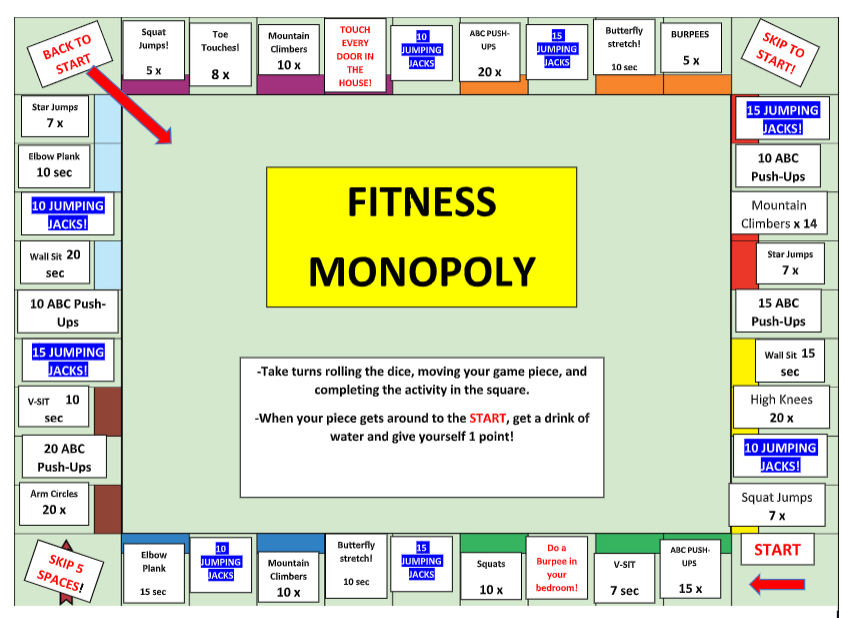 olvassunk hangosan valamelyik családtagunknakírjunk egy dalt vagy rappeljünk, rajzoljunk képregénytrajzoljunk térképet a lakóhelyünkről emlékezetből, a játszótérről, az üzletről, ahol vásárolni szoktunk stb. kreatív időtöltés; csak néhány példa: báb készítése egy régi zokniból, gyöngyfűzés, sógyurmából bármi, üvegfestés, szalvétatechnikás alkotás, öltöztetőbaba (biztos, van aki emlékszik!), montázs saját fényképekbőlközös sütés-főzés „újjá varázsoljuk a lakást” (poszterek, matricák, függönyvarrás, grafiti, stb.)"Hogyan beszéljek a gyermekemmel a koronavírusról?A gyerekek is sokat hallanak a koronavírusról, a betegségről szóló hírek uralják a médiát és a közösségi médiát. Érdemes beszélgetni velük a témáról. Íme néhány tipp az UNICEF-től, hogy miként tegyük.Hallgassuk meg őket. Valóban szeretne a gyermek erről a témáról beszélni? Teremtsünk olyan légkört, amelyben nyugodtan felteheti a kérdéseit és hagyjuk meg neki a kezdeményezést. Válaszoljunk kérdéseikre, de ne erőltessük a témát.Ragaszkodjunk a tényekhez. Fontos, hogy legyünk őszinték a gyermekekhez. Magyarországon jelen pillanatban alacsony a megbetegedés kockázata, főleg a halálos megbetegedés kockázata.Beszéljünk a lehetőségekről. Fontos, hogy elmondjuk a gyerekeknek, hogy mit tehetnek ők a megbetegedés ellen, például takarják el a szájukat köhögés és tüsszentés esetén, valamint gyakran mossanak kezet meleg vízzel és szappannal.Legyünk tudatosak.  A gyerekek fogékonyak átvenni a felnőttek véleményét, reakcióit, így fontos, hogy mindig maradjunk nyugodtak és higgadtak, valamint kövessük a híreket, a megfelelő helyről informálódjunk az eseményekkel kapcsolatban.Kövessük a tanácsokat. Figyeljünk a hatóságok útmutatásaira."- Bár olykor okozhatnak fejtörést az egyes kérdések, érdemes rájuk komoly bensőséges és őszinte beszélgetések alapjaiként tekinteni – melynek során közelebb kerülhetnek egymáshoz a különböző generációk. - A gyerekek sokféle helyzethez jól tudnak alkalmazkodni, képesek az egészen szokatlan, szélsőséges körülményeket is játékosan felfogni, és nem sérül biztonságérzetük, kiegyensúlyozottságuk eközben. - A legfontosabb, hogy hallgassuk meg a gyereket, mit érez, mit gondol, még akkor is, ha nekünk is nehéz. A kicsik is sokat hallottak a járványról, a vírusról, érzik a felnőttek aggodalmát, bizonytalanságát, feszültségét, amitől ők is így éreznek. Ezt érdemes megfogalmazni, pl. Félsz, hogy megbetegszik valaki a családból? Aggódsz, hogy mi várható?- Fontos, hogy komolyan vegyük az érzéseit, félelmeit, ne legyintsünk rá. - Szóba kerülhet a halál, erről is beszéljünk, hitünk szerint.- Mondjuk el, mit teszünk mi a szülei, és mit tehet most meg ő, fontos hogy azt érezze, nem vagyunk teljesen tehetetlenek ebben a helyzetben-  Pontos, tényszerű és higgadt tájékoztatás a legfontosabb ilyenkor – de ügyelni kell arra is, hogy a felnőtt a kérdező gyerek életkorának és fejlettségi szintjének megfelelő magyarázatot adjon a történésekre-  Érdemes átgondolni, kipuhatolni, hogy valóban szeretne-e adott alkalommal beszélni a gyermek erről a témáról-  Fontos, hogy adott esetben a téves és vagy/ félreértett információk is napvilágra kerüljenek, és nyugodt körülmények között, higgadtan átbeszélhessük ezeket.Amit tehetünk még a feszültség csökkentésére:kisgyereknél segít, ha kijátszhatja, kirajzolhatja magából a feszültségetmondjunk neki esti mesétne nézze a híreket, mi se beszéljünk állandóan errőllegyen egy megszabott napirend, ami számukra is átláthatójátsszunk együtt isminden nap mozogjon, akár a lakásban isNapirendNapirendNapirendNapirendKezdésVégeFeladatIsmertetés - példák / feladatok9:00Ébredés, készülődés a napraReggelizés, beágyazás, felöltözés és fésülködés, szennyest berakni a mosásba9:0010:00Délelőtti kontaktusmentes szabadtéri tevékenységSzabad levegőn séta ha van rá mód. Játszóterek kerülendők. Eső esetében reggeli torna.10:0012:00Délelőtti tanulás és felkészülésA rendelkezésre álló digitális eszközökkel az oktatási anyag feldolgozása.12:0012:30EbédElektronikai eszközök nélkül, azok közben töltenek12:3013:00Házimunka - takarításMindenki közösen vegye ki a részét a tevékenységekből, viráglocsolás, porszívózás, stb. életkornak megfelelően13:0014:00Csendes pihenőOlvasás, szieszta, társasjáték, lego építés - közös családi kikapcsolódás.14:0016:00Délutáni tanulás és felkészülésA rendelkezésre álló digitális eszközökkel az oktatási anyag feldolgozása16:0017:00Délutáni kontaktusmentes szabadtéri tevékenységKerékpározás, kutyasétáltatás, kerti munkák, virágültetés az erkélyen, szabadban történő játékok ha nem találkoznak másokkal. (játszóterek kerülendők)17:0019:00SzabadfoglalkozásKönyv olvasás, tv nézés, életkornak megfelelő játékok a családdal. „Telefonozás”., zenehallgatás.
19:0020:00Vacsora Fürdés, alaposan! Elektronikai eszközök nélkül, azok közben töltenek20:00Lefekvés, alvásMinden gyermeknek szüksége van pihenésre és alvásra, kisebb gyereknek esti mesére, összebújásra.21:00Lefekvés, alvásAzoknak a nagyobb gyerekeknek az alvásideje kezdődik ekkor, akik napközben elvégezték a teendőiket és a viselkedésük vállalható volt :)